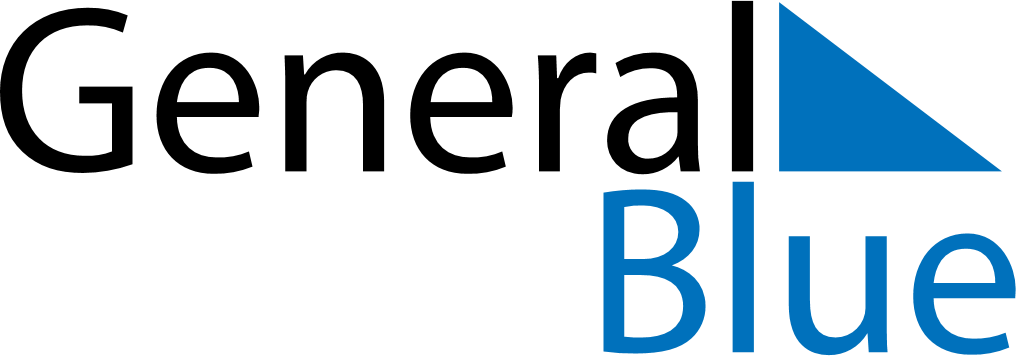 January 2024January 2024January 2024January 2024January 2024January 2024Neebing, Ontario, CanadaNeebing, Ontario, CanadaNeebing, Ontario, CanadaNeebing, Ontario, CanadaNeebing, Ontario, CanadaNeebing, Ontario, CanadaSunday Monday Tuesday Wednesday Thursday Friday Saturday 1 2 3 4 5 6 Sunrise: 8:48 AM Sunset: 5:13 PM Daylight: 8 hours and 25 minutes. Sunrise: 8:48 AM Sunset: 5:14 PM Daylight: 8 hours and 26 minutes. Sunrise: 8:48 AM Sunset: 5:15 PM Daylight: 8 hours and 27 minutes. Sunrise: 8:48 AM Sunset: 5:16 PM Daylight: 8 hours and 28 minutes. Sunrise: 8:47 AM Sunset: 5:17 PM Daylight: 8 hours and 29 minutes. Sunrise: 8:47 AM Sunset: 5:18 PM Daylight: 8 hours and 30 minutes. 7 8 9 10 11 12 13 Sunrise: 8:47 AM Sunset: 5:19 PM Daylight: 8 hours and 32 minutes. Sunrise: 8:47 AM Sunset: 5:20 PM Daylight: 8 hours and 33 minutes. Sunrise: 8:46 AM Sunset: 5:21 PM Daylight: 8 hours and 35 minutes. Sunrise: 8:46 AM Sunset: 5:23 PM Daylight: 8 hours and 36 minutes. Sunrise: 8:46 AM Sunset: 5:24 PM Daylight: 8 hours and 38 minutes. Sunrise: 8:45 AM Sunset: 5:25 PM Daylight: 8 hours and 40 minutes. Sunrise: 8:45 AM Sunset: 5:26 PM Daylight: 8 hours and 41 minutes. 14 15 16 17 18 19 20 Sunrise: 8:44 AM Sunset: 5:28 PM Daylight: 8 hours and 43 minutes. Sunrise: 8:43 AM Sunset: 5:29 PM Daylight: 8 hours and 45 minutes. Sunrise: 8:43 AM Sunset: 5:30 PM Daylight: 8 hours and 47 minutes. Sunrise: 8:42 AM Sunset: 5:32 PM Daylight: 8 hours and 49 minutes. Sunrise: 8:41 AM Sunset: 5:33 PM Daylight: 8 hours and 52 minutes. Sunrise: 8:40 AM Sunset: 5:35 PM Daylight: 8 hours and 54 minutes. Sunrise: 8:40 AM Sunset: 5:36 PM Daylight: 8 hours and 56 minutes. 21 22 23 24 25 26 27 Sunrise: 8:39 AM Sunset: 5:38 PM Daylight: 8 hours and 58 minutes. Sunrise: 8:38 AM Sunset: 5:39 PM Daylight: 9 hours and 1 minute. Sunrise: 8:37 AM Sunset: 5:41 PM Daylight: 9 hours and 3 minutes. Sunrise: 8:36 AM Sunset: 5:42 PM Daylight: 9 hours and 6 minutes. Sunrise: 8:35 AM Sunset: 5:44 PM Daylight: 9 hours and 8 minutes. Sunrise: 8:34 AM Sunset: 5:45 PM Daylight: 9 hours and 11 minutes. Sunrise: 8:33 AM Sunset: 5:47 PM Daylight: 9 hours and 14 minutes. 28 29 30 31 Sunrise: 8:31 AM Sunset: 5:48 PM Daylight: 9 hours and 16 minutes. Sunrise: 8:30 AM Sunset: 5:50 PM Daylight: 9 hours and 19 minutes. Sunrise: 8:29 AM Sunset: 5:52 PM Daylight: 9 hours and 22 minutes. Sunrise: 8:28 AM Sunset: 5:53 PM Daylight: 9 hours and 25 minutes. 